Spielplan Swisscup 2014Die Vorrunde wird in zwei Gruppen gespielt. Die Gruppeneinteilung erfolgte anhand der Liga- Platzierung vor dem letzten Spieltag. Teams gleicher Vereine wurden auf die Gruppen verteilt. Wertung: Sieg 3 Punkte, Unentschieden 1 Punkt, Niederlage 0 Punkte. Rangwertung: 1. Punktezahl, 2. Direktbegegnung/ Goaldifferenz, 3. geschossene Tore intern, 4. total geschossene Tore, 5. Tordifferenz gesamt, 6.Penaltyschiessen. Spieldauer 2x 9 Minuten, 2 Minuten Pause für Seitenwechsel, Finalspiele 1.-4.Rang 2 x 15 Minuten (5 Minuten Pause). Time out erst ab Platzierungsspielen 30 sek. Pro Team und Spiel.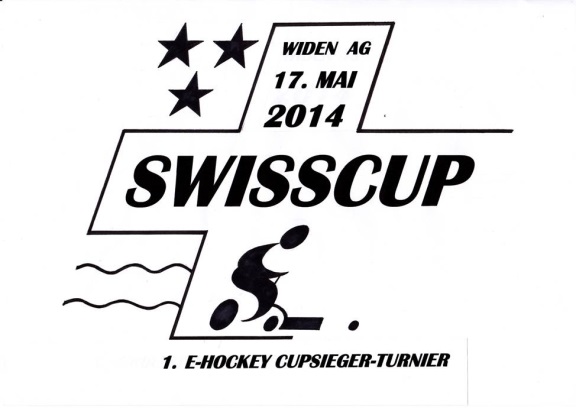 18.40 Siegerehrung mit Showblock von Linda and the Canoes   /   19.00 Ende des ersten E-HockeycupsiegerturniersGruppe AGruppe BIron Cats 1, ZürichRolling Thunder, BernWhirldrivers 1, LausanneZeka-Rollers A, AargauROCS0 Pitbulls, SolothurnIron Cats 2, ZürichLucerne Sharks, LuzernQualmende Reifen, St. Gallenzeka-Rollers B, AargauWhirldrivers 2, LausanneIron Cats 3, ZürichSpielfeld 1Spielfeld 1Spielfeld 1Spielfeld 2Spielfeld 2Spielfeld 2Spielfeld 2Spielfeld 2Spielfeld 2  9.30Iron Cats 1Iron Cats 3Rolling ThunderQualmende ReifenQualmende Reifen  9.55zeka-Rollers BWhirldrivers 1Iron Cats 2Zeka-Rollers AZeka-Rollers A10.20ROCSO PitbullsLucerne SharksWhirldrivers 2Qualmende ReifenQualmende Reifen10.45zeka-Rollers BIron Cats 3Iron Cats 2Rolling ThunderRolling Thunder11.10Whirldrivers 1Lucerne SharksZeka Rollers AWhirldrivers 2Whirldrivers 211.35ROCSO PitbullsIron Cats1Lucerne SharksZeka-Rollers BZeka-Rollers B12.00Iron Cats 1Whirldrivers 1Iron Cats 3ROCSO PitbullsROCSO Pitbulls12.25ROCSO Pitbullszeka-Rollers BQualmende ReifenIron Cats 2Iron Cats 212.50Iron Cats 3Whirldrivers 1Zeka Rollers ARolling ThunderRolling ThunderMittag 13.15 - 14.15Mittag 13.15 - 14.15Mittag 13.15 - 14.15Mittag 13.15 - 14.15Mittag 13.15 - 14.15Mittag 13.15 - 14.15Mittag 13.15 - 14.15Mittag 13.15 - 14.15Mittag 13.15 - 14.15Mittag 13.15 - 14.1514.15Iron Cats 1Lucerne SharksWhirldrivers 2Iron Cats 2Iron Cats 214.40WhirldriversROCSO PitbullsQualmende ReifenZeka Rollers AZeka Rollers A15.05Lucerne SharksIron Cats 3Rolling ThunderWhirldrivers 2Whirldrivers 215.30Zeka-Rollers BIron Cats 1Pause 15‘Pause 15‘Pause 15‘Pause 15‘Pause 15‘Pause 15‘Pause 15‘Pause 15‘Pause 15‘Pause 15‘Halbfinalspiel 1 (Kreuzspiel)Halbfinalspiel 1 (Kreuzspiel)Halbfinalspiel 1 (Kreuzspiel)Platzierungsspiel 9./10. RangPlatzierungsspiel 9./10. RangPlatzierungsspiel 9./10. RangPlatzierungsspiel 9./10. RangPlatzierungsspiel 9./10. RangPlatzierungsspiel 9./10. Rang16.15A 1B 2A5.A5.B 5B 59/109/10Halbfinalspiel 2 (Kreuzspiel) / Spiel 10/11 RangHalbfinalspiel 2 (Kreuzspiel) / Spiel 10/11 RangHalbfinalspiel 2 (Kreuzspiel) / Spiel 10/11 RangPlatzierungsspiele 8/7/6/5 RangPlatzierungsspiele 8/7/6/5 RangPlatzierungsspiele 8/7/6/5 RangPlatzierungsspiele 8/7/6/5 RangPlatzierungsspiele 8/7/6/5 RangPlatzierungsspiele 8/7/6/5 Rang16.40A 2B 1A 4A 4B 4B 48/78/717.05Verlierer A5 - B5A 6  10/11A 3A 3B 3B 36/56/5Spiel um 3/4 Rang (2x15 Min., 5 Minuten Pause)Spiel um 3/4 Rang (2x15 Min., 5 Minuten Pause)Spiel um 3/4 Rang (2x15 Min., 5 Minuten Pause)Spiel um 3/4 Rang (2x15 Min., 5 Minuten Pause)Spiel um 3/4 Rang (2x15 Min., 5 Minuten Pause)Spiel um 3/4 Rang (2x15 Min., 5 Minuten Pause)Spiel um 3/4 Rang (2x15 Min., 5 Minuten Pause)Spiel um 3/4 Rang (2x15 Min., 5 Minuten Pause)Spiel um 3/4 Rang (2x15 Min., 5 Minuten Pause)Spiel um 3/4 Rang (2x15 Min., 5 Minuten Pause)17.35Verlierer 1. HalbfinalVerlierer 1. HalbfinalVerlierer 2 HalbfinalVerlierer 2 HalbfinalVerlierer 2 HalbfinalVerlierer 2 HalbfinalCupfinal 1/2 Rang (2X15 Min., 5 Minuten Pause)Cupfinal 1/2 Rang (2X15 Min., 5 Minuten Pause)Cupfinal 1/2 Rang (2X15 Min., 5 Minuten Pause)Cupfinal 1/2 Rang (2X15 Min., 5 Minuten Pause)Cupfinal 1/2 Rang (2X15 Min., 5 Minuten Pause)Cupfinal 1/2 Rang (2X15 Min., 5 Minuten Pause)Cupfinal 1/2 Rang (2X15 Min., 5 Minuten Pause)Cupfinal 1/2 Rang (2X15 Min., 5 Minuten Pause)Cupfinal 1/2 Rang (2X15 Min., 5 Minuten Pause)Cupfinal 1/2 Rang (2X15 Min., 5 Minuten Pause)18.05Sieger Halbfinal 1Sieger Halbfinal 1Sieger Halbfinal 2Sieger Halbfinal 2Sieger Halbfinal 2Sieger Halbfinal 2